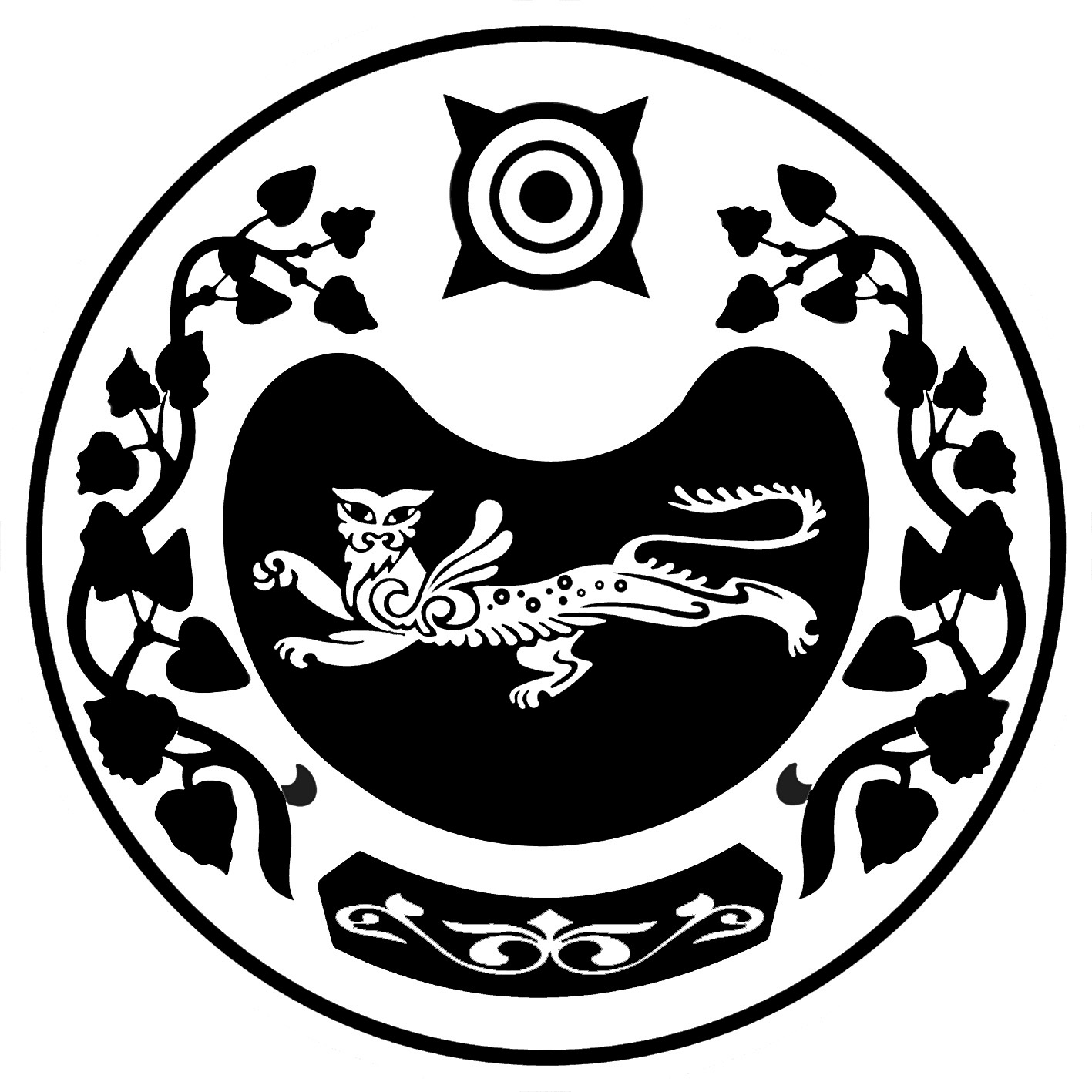 РОССИЯ ФЕДЕРАЦИЯЗЫ		                 РОССИЙСКАЯ ФЕДЕРАЦИЯ	ХАКАС РЕСПУБЛИКАЗЫ		                 РЕСПУБЛИКА  ХАКАСИЯ        АFБАН ПИЛТIРI  				                 УСТЬ-АБАКАНСКИЙ РАЙОН                                                               МОСКОВСКАЙ ААЛ ЧОБIНIН	                 АДМИНИСТРАЦИЯУСТАF ПАСТАА				                 МОСКОВСКОГО СЕЛЬСОВЕТАП О С Т А Н О В Л Е Н И Еот   13 сентября 2023 года						                № 28 - п	с. МосковскоеО начале отопительногосезона 2023-2024 годана территории Московскогосельсовета.   В соответствии с  Федеральным законом от 06.10.2003г. №131-ФЗ «Об общих принципах организации местного самоуправления в Российской Федерации» (с  последующими изменениями), Постановлением Главы Усть-Абаканского района от 12.09.2023г. № 1122-п «О начале отопительного периода 2023-2024гг. на территории Усть-Абаканского района», руководствуясь ст. 47 Устава муниципального образования Московский сельсовет Усть-Абаканского района Республики Хакасия, администрация Московского сельсоветаПОСТАНОВЛЯЕТ:Отопительный сезон 2023-2024 гг. на территории Московского сельсовета начать с 14 сентября 2023 года. Настоящее постановление подлежит размещению на официальном сайте администрации Московского сельсовета.И.о. главы Московского сельсовета                                             Л.Н.Никифорова